''''''''''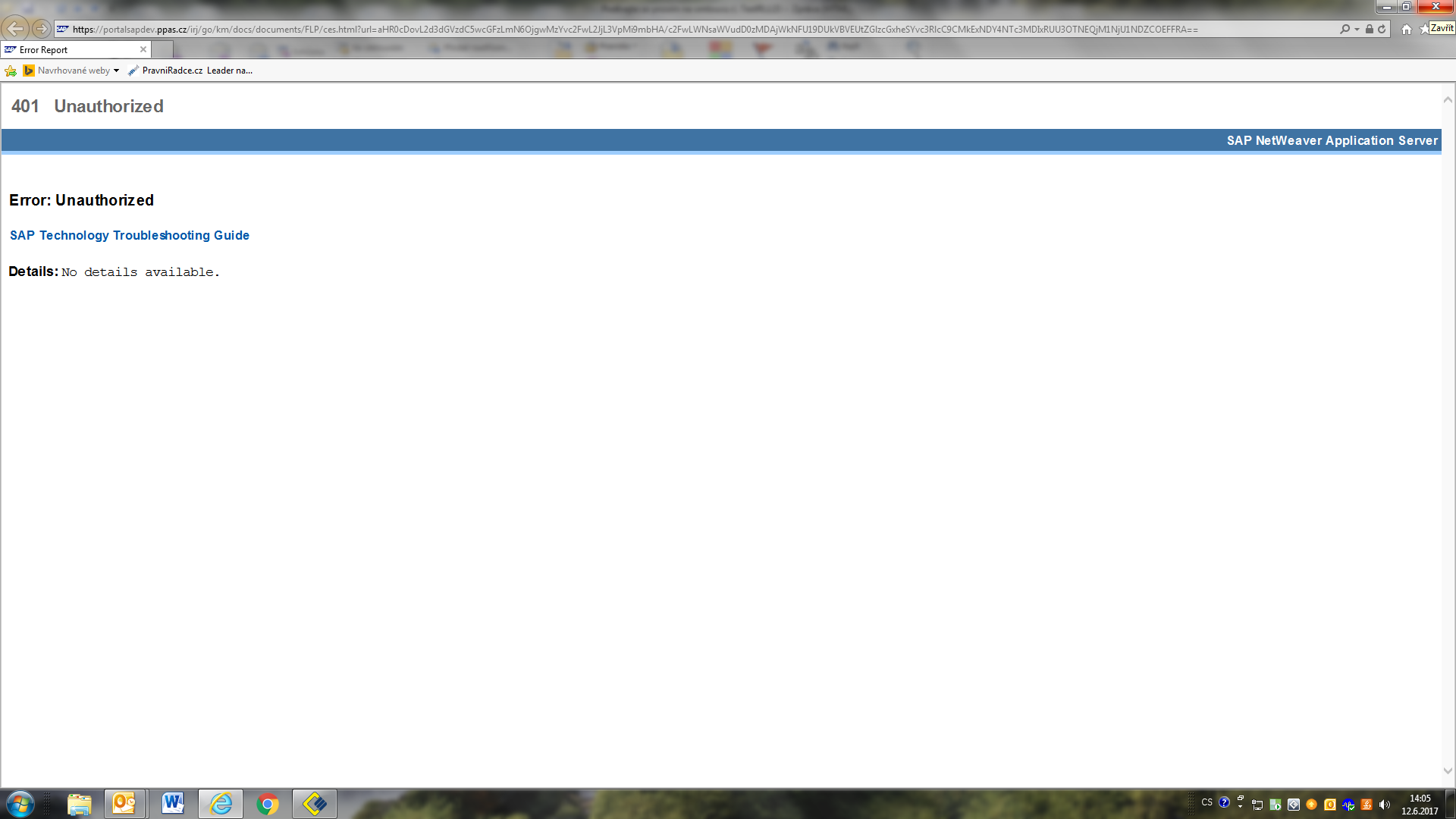 